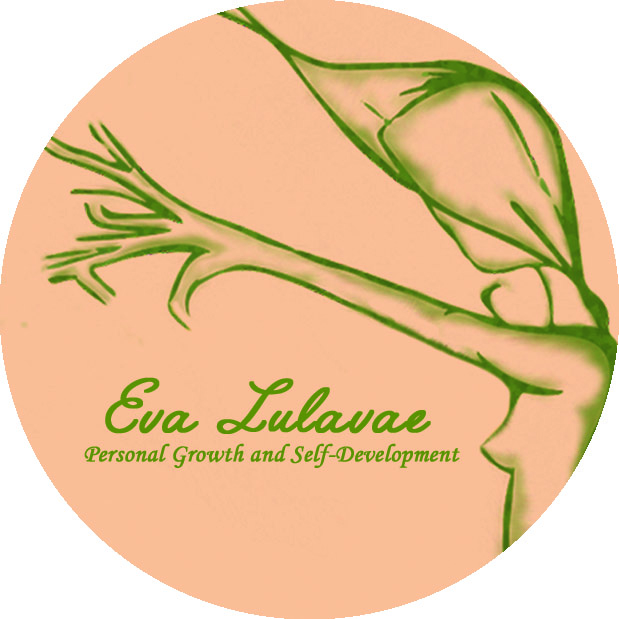 REIKI LEVEL 3 TRAINING REGISTRATION FORMThe requirement to apply to this course is to have completed the Reiki Levels 1, 2 and practitioner with a Reiki teacher. Please, attach a copy of your certificates with the form.Date:Name / Surname:Address: Phone:Email:Dates:    
Venue:  Amber Gift Shop, 18 Mary Street na Galway, Ireland
Price:   450€Early Bird: 395€
To Book, please fill the registration form and send the 100€ deposit receipt to secure your place. Bank details: Eva Llado MedinaAIB BANKBIC AIBKIE2DIBAN IE58AIBK93709650625183* Deposits are Non Refundable unless the Workshop is cancelled by Eva Lulavae, Personal Growth and Self-Development